УДК 338.439.5 (477.87)Шевчук Ю.О.ТЕОРЕТИКО-МЕТОДИЧНІ ПІДХОДИ ДО ФОРМУВАННЯ ІНФРАСТРУКТУРИ АГРАРНОГО РИНКУ В ЗАКАРПАТТІВ статті  розглянуто теоретико – методичні засади розбудови та функціонування інфраструктури аграрного ринку регіону. Розглянуто складові елементи інфраструктури аграрного ринку, визначено їх роль та значення щодо просування сільськогосподарської продукції від виробника до споживача. Всі елементи ринкової інфраструктури є продуктом інтеграційних процесів. Вони є активними учасниками ціноутворення та виконують функції щодо становлення цілісного і стабільного аграрного ринку регіону. Окреслено проблемні питання розбудови і підвищення конкурентоспроможності регіонального аграрного ринку.Ключові слова:  інфраструктура аграрного ринку, маркетинг, кооперація, фінансово-кредитна система, кооперативні банки, інформаційно - консультаційна система, агросервісна складова інфраструктури аграрного ринку.ВСТУП[1]Сільськогосподарське виробництво є одним з пріоритетних секторів національної економіки України, тому розвиток аграрного ринку відіграє важливе значення. При цьому необхідним є формування і функціонування розвинутої інфраструктури. Інфраструктура аграрного ринку є складовою частиною відтворювального процесу, яка використовує значну частину капіталу і трудових ресурсів. Прискорення інтеграційних процесів у світовому господарстві підвищує навантаження на галузі економіки, що обслуговують матеріальне виробництво, створює умови для забезпечення життєдіяльності населення, формує прикордонні й транскордонні  відносини. Особливо це є актуальним для Закарпатської області, яка має наявні передумови географічного, кліматичного, ресурсного та галузевого характеру.   Теоретичним аспектам розвитку аграрного регіонального ринку  присвячені наукові праці вчених-економістів П. Борщевського, В. Ушкаренко, Л. Чернюка. Вагомий внесок у дослідження проблем аграрного маркетингу, формування інфраструктури ринку  сільськогосподарської продукції за регіонами України, узагальнення досвіду технологічних підходів у вирощуванні сільськогосподарської продукції провідних компаній постачальників матеріально-технічних ресурсів, а також маркетинг овочевої продукції та економічний розрахунок прибутковості виробництва овочів, належить науковцям-практикам, а саме: А.Ю.Андрюшко, І.В.Боднар, О.М. Венська, О.Д. Коваль, В.О. Коцур, О.Я.Кулаковська, О.А.Ласінський, Т.К.Лесів,  О.Г.Матвієць, В.В.Писаренко, І.М.Пономаренко, Р.М.Сало, О.О.Смолка, Ю.І. Сологуб, В.Г.Чеботарьова, Б.Б.Шадрін,  В.Б.Ярмілко та інші [6]. Однак, становлення інфраструктури аграрного ринку, передусім на рівні окремо взятого регіону потребує подальших досліджень. Необхідним є розбудова системи ринкових інституцій із застосуванням науково-обґрунтованих засад формування інфраструктурних елементів, які б виконували  функції щодо становлення цілісного і стабільно-функціонуючого аграрного ринку Закарпатської області.Методологія дослідження включає діалектичний метод пізнання та системний підхід вивчення економічних явищ. В процесі дослідження використовувалися: метод наукової абстракції – з метою уточнення поняття «інфраструктура аграрного ринку», «складових аграрного ринку та їх функціонального призначення»; статистико-економічний метод – при дослідженні розвитку регіональної інфраструктури аграрного ринку; аналізу і синтезу – в процесі окреслення проблем розвитку окремих елементів інфраструктури аграрного ринку та шляхи їх вирішення; системного аналізу – при розробці перспективних орієнтирів щодо удосконалення інфраструктури аграрного ринку і підвищення  ефективності діяльності її окремих елементів.1 ТЕОРЕТИЧНІ ПІДХОДИ ДО ВИЗНАЧЕННЯ ПОНЯТЬ СКЛАДОВИХ ІНФРАСТРУКТУРИ АГРАРНОГО РИНКУІнфраструктура аграрного ринку включає значну  кількість підприємств і установ, що виконують обслуговуючі функції, до яких належать елементи торговельно-збутової, транспортної системи, стандартизація, страхування, кредитування, сертифікація, тобто це сукупність галузей і підгалузей національної економіки, а також видів економічної діяльності, що надають послуги матеріальному виробництву, забезпечують економічний обіг, надають послуги населенню, створюють умови для охорони і відтворення навколишнього природного середовища. Однак виникає потреба більш чіткого визначення складових елементів, функцій та оптимальних параметрів інфраструктури аграрного ринку на регіональному рівні. При цьому доцільно визначитися з вибором побудови моделі регіонального аграрного ринку, або ж міжнародного агроіндустріального парку.  Модель регіонального аграрного ринку повинна враховувати сезонність та реверсний режим роботи, включаючи весняний експорт ранньої сільгосппродукції в інші регіони та осінній імпорт для потреб населення Закарпаття. Модель міжнародного агроіндустріального парку потребує врахування умов функціонування спеціальних економічних зон (приклад СЕЗ «Закарпаття»), облаштування логістичних та виробничих потужностей з метою сортування, тарування, а в подальшому і первинної переробки сільгосппродукції. Перевагою моделі буде впровадження європейської лабораторії якості за стандартами ISO-9001 на всіх етапах  проходження сільгосппродукції: від вирощування до споживання, що сприятиме підвищенню конкурентоспроможності товару  по обидва боки кордону.Дослідження теоретичних підходів до визначення поняття інфраструктури свідчить, що інфраструктура аграрного ринку – це взаємопов’язана система підприємств і установ, діяльність яких підтримує господарські взаємозв’язки в агробізнесі, забезпечує процес сільськогосподарського виробництва і безперервний товарообмін на аграрному ринку. Складові елементи інфраструктури аграрного ринку відображає рис. 1.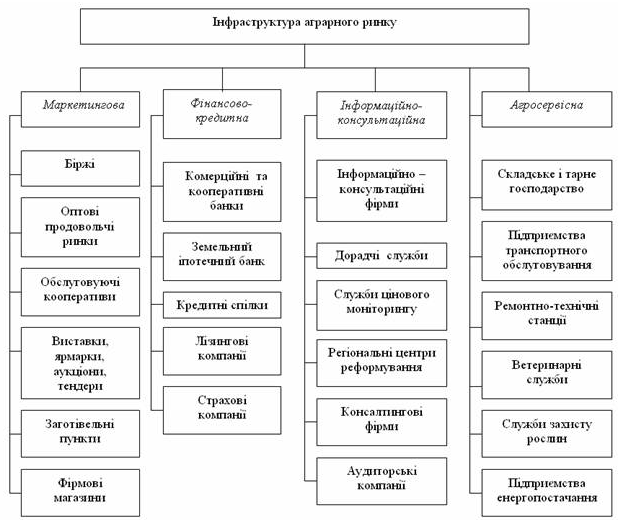 Рис.1. Складові елементи інфраструктури аграрного ринку [9].Складовими інфраструктури аграрного ринку (табл. 1) є маркетингова, фінансово-кредитна, інформаційно-консультаційна та агросервісна. Одним із елементів маркетингової інфраструктури є біржі, які відіграють суттєву організаційну роль на ринку. Вони є державною або акціонерною організацією, яка надає приміщення, певні гарантії, розрахункові та інформаційні послуги для операцій із цінними паперами або товарами, одержує за це комісійні від операцій і накладає певні обмеження на торгівлю. За місцем у міжнародній торгівлі біржі прийнято поділяти на національні і міжнародні. Залежно від виду біржового товару існують [17, с. 123]: товарні (товарно-сировинні); фондові; валютні біржі. Біржова торгівля сільськогосподарською продукцією здійснюється на товарних біржах. Товарні біржі служать місцем формування ринкових цін, комерційної інформації.Оптові продовольчі ринки як елемент інфраструктури аграрного ринку і як суб’єкти підприємницької діяльності забезпечують необхідні умови для здійснення купівлі-продажу сільськогосподарської продукції та продуктів її переробки і укладання відповідних торговельних угод. Метою їх створення є прискорення і здешевлення просування товару від товаровиробника до кінцевого споживача, забезпечення рівного доступу всіх товаровиробників та споживачів до ринку [10, с. 81]. Оптові продовольчі ринки діють переважно у містах, де реалізується плодоовочева продукція, а також можлива реалізація бакалійних товарів, молочної та м’ясної продукції. Торгівля, що проводиться на оптових продовольчих ринках, базується на принципах публічного відкритого торгу і створює необхідні передумови для виявлення ринкової ціни. Основні функції оптових продовольчих ринків полягають у контролі за якістю реалізованої продукції і дотриманням правил торгівлі, розповсюдженні інформації про попит та пропозицію, рівень цін [8, с. 417].  Як приклад в м. Мукачево  оптовий ринок «ГІД»  та  в м. Виноградів оптовий ринок  «Центральний».Важливою є роль обслуговуючих кооперативів, які повинні бути представлені на аграрному ринку в усіх складових його інфраструктури з метою успішної реалізації економічних інтересів сільськогосподарських товаровиробників.Елементами інфраструктури аграрного ринку є виставки-ярмарки, аукціони і тендери. Виставки та ярмарки є періодичними зібраннями торговельних, промислових і сільськогосподарських підприємств, комерсантів, що організовуються переважно для оптового продажу та закупівлі товарів за виставленими зразками [1, с. 326]. При цьому, вони включають значну частину елементів біржової торгівлі, але мають особистісні характеристики: епізодичний характер, ведення публічних торгів, торгівля специфічними товарами за зразками, каталогами. Водночас продаж здійснюється великими партіями з відкладеним терміном їх передачі покупцеві, тому використовуються спеціальні документи (договір, контракт), які підтверджують передачу права власності на товар, особливі норми і правила ведення торгів та органи регулювання і вирішення спорів. Ціни на товар встановлюються залежно від попиту і пропозиції. Ярмарки обслуговують великі території, стимулюють розвиток торгового обороту і організовуються самостійно або іншими елементами інфраструктури ринку. Виставки-ярмарки сільськогосподарської продукції представляють собою організаційно-оформлені форми оптового аграрного ринку на основі огляду товарів або його зразків [13, с. 157]. Аукціони, як спосіб продажу товарів на основі суперництва покупців, проводяться у попередньо обумовлений час і в певному місці, шляхом публічних торгів. Вони мають ті ж характерні риси що й ярмарки, але водночас відрізняються систематичністю проведення, контролем за здійсненням платежів і гарантій виконання угод, участю у торгах виробників, споживачів і посередників, постійною номенклатурою товарів. Сутність тендерних торгів полягає у проведенні закупівлі товарів, робіт, послуг за державні кошти. Закупівлю здійснюють тендерні комітети, шляхом проведення торгів на засадах конкурсного відбору [1, c. 364].Товаровиробниками створюються об’єкти роздрібної торгівлі (фірмові магазини, агромагазини), як елементи інфраструктури аграрного ринку, що дозволяє мінімізувати витрати на маркетингові заходи і швидко забезпечити споживачів необхідним товаром.Важливою складовою інфраструктури аграрного ринку є фінансово-кредитна інфраструктура. До неї належать комерційні банки, кооперативні банки, кредитні спілки,  агропромислові групи, страхові компанії. Комерційний банк – це кредитна установа, що здійснює всі різновиди банківських операцій (крім емісії грошей) для підприємств усіх галузей за рахунок коштів, залучених у вигляді вкладу. [18, с. 27]. Перспективним елементом фінансово-кредитної інфраструктури вважають кооперативні банки, які можуть створюватися територіальними структурами будь-якої форми власності й організаційної форми на кооперативних засадах – добровільного членства та об’єднання пайових внесків для спільної грошово-кредитної діяльності. Головною метою їх створення є обслуговування малих і середніх сільськогосподарських товаровиробників, які майже не обслуговуються комерційними банками, оскільки інвестиційне середовище в Україні не є сприятливим для довгострокового кредитування підприємців [3, с. 95]. На сучасному етапі розвитку аграрного сектора економіки існує потреба як у невеликих позиках для дрібних фермерів і приватних господарств, так і у значних кредитних ресурсах для агрофірм та великих підприємств. Тому кредитно-фінансова інфраструктура є необхідним елементом аграрного ринку.   Особливе значення в процесі кредитування сільськогосподарських товаровиробників відіграють кредитні спілки, які є суб’єктами фінансового ринку, що надають фінансові послуги  подібні до банківських: залучають кошти шляхом прийняття депозитів, відкриття пайових ощадних та чекових пенсійних та інших розрахунків і за рахунок цих коштів видають кредити різних видів, розміщують тимчасово вільні кошти у казначейські зобов’язання, державні і муніципальні облігації та ін. [3, с. 36]. За своєю суттю кредитні спілки є фінансовими кооперативами. Кредитними кооперативами називають кооперативні товариства, які пропонують своїм членам позики за рахунок заощаджень, накопичених самими членами [4, с. 36-42].Забезпечення відповідного рівня розвитку інфраструктури аграрного ринку можливо за умови існування інформаційно-консультаційної його складової. З метою науково-консультаційної й інформаційної підтримки виробничої та маркетингової діяльності сільськогосподарських товаровиробників широко використовується потенціал науково-дослідних установ, вищих навчальних закладів. Розповсюдженням наукової інформації займаються дорадчі служби, які створюють систему інформаційно-консультаційного обслуговування.            Невід’ємною частина інфраструктури аграрного ринку є агросервісна його складова, яка формує послуги з матеріально-технічного забезпечення. Підприємства і установи агросервісної інфраструктури аграрного ринку впливають на ефективність функціонування аграрного сектора в цілому, оскільки надані ними послуги забезпечують здійснення виробничого процесу, надаючи виробничі послуги та забезпечуючи аграрних товаровиробників матеріально-технічними ресурсами [2, с. 149]. До виробничих послуг відносять складське і тарне господарство, транспортне обслуговування, ремонт та відновлення технічних засобів, технічне обслуговування засобів механізації, агрохімічне обслуговування технологічних процесів, зооветеринарне обслуговування та ін.   Існування інфраструктури аграрного ринку базується на основі взаємодії інфраструктурних підсистем та їх елементів. Завдяки інтенсивному обміну товарів та інформації в ринкових умовах, спостерігається взаємодія маркетингової, кредитно-фінансової, інформаційно-консультаційної та агросервісної підсистем, що створює умови для ефективного господарювання сільськогосподарських товаровиробників.   На інфраструктуру аграрного ринку, виходячи із природи ринкової економіки, покладаються важливі функції: опосередкування взаємин економічних суб’єктів; забезпечення безперебійності господарських зв’язків, руху сільськогосподарської продукції та фінансових ресурсів (забезпечуюча функція), а також регулювання їх потоків та здійснення фінансового і правового контролю (регулююча функція). З іншого боку, інфраструктура акумулює інформацію, яка йде від споживачів і передається виробникам, пов’язуючи виробництво і споживання в єдиний комплекс. Регулююча функція виступає продовженням забезпечуючої, але має зовнішній характер. Незважаючи на те, що інфраструктура аграрного ринку є підсистемою економічної системи, вона існує над процесом взаємодії господарюючих суб’єктів, без якої вони не можуть функціонувати [7, с. 5]. За певних умовах інфраструктура здатна значно впливати на весь процес відтворення. При цьому регулююча функція стає активною, що особливо помітно в перехідних економічних системах. За своєю природою вона виступає функцією зворотної дії, визначаючи певні проблеми у сфері безпосереднього створення продукту. Забезпечуюча та регулююча функції інфраструктури аграрного ринку є взаємозв’язаними і не можуть бути реалізованими окремо. Результатом їх взаємодії є оптимізація руху товарно-грошових потоків, що сприяє досягненню відповідності між потребами суспільства в товарах та послугах і здатністю процесу виробництва задовольняти їх у необхідній кількості. Тим самим досягається пропорційність у розподілі ресурсів, що сприяє скороченню витрат, пов’язаних із розподілом ресурсів і продуктів. Саме тому інфраструктура аграрного ринку, завдяки своїм функціям, забезпечує ефективність економіки механізмами, які властиві тільки їй. Відмітимо, що ринкова інфраструктура відіграє важливу роль у системі економічних відносин у країні, і повинна використовуватися в процесі макроекономічного регулювання, з її допомогою державою здійснюються антиінфляційні заходи, політика зайнятості, протидія циклічним коливанням економіки.Визначаючи економічне значення і роль ринкової інфраструктури на сучасному етапі розвитку вітчизняного агробізнесу, необхідно відзначити, що саме інфраструктура ринку є генератором ринкових цін, на основі яких формуються ціни пропозиції і попиту. Ціни пропозиції кожного сільськогосподарського товаровиробника узагальнюються та інтегруються в єдину ціну пропозицій за кожним видом продукції на рівні регіону і передаються інститутом інфраструктури, а механізм ціноутворення повинен визначатися функціонуванням агроторгових домів, бірж, оптових ринків та інших елементів. Окрім цього, сукупність інститутів ринкової інфраструктури забезпечує обіг різних товарів, відіграє ключову роль у підвищенні ефективності та комерціалізації сільського господарства.Ефективність функціонування ринкової інфраструктури значною мірою впливає на розвиток зовнішньоекономічних зв’язків агропромислового комплексу. Під ринковою інфраструктурою зовнішньоекономічної діяльності розуміють систему міжнародних, державних, приватних і громадських інститутів, технічних засобів, що обслуговують інтереси суб’єктів міжнародних ринкових відносин, забезпечують їх ефективну діяльність та взаємодію [11, с. 125].  Взаємозв’язок між інфраструктурою та зовнішньоекономічною діяльністю аграрного сектора має як прямий, так і зворотній характер: інфраструктура створює передумови для розвитку АПК, а зовнішньоекономічна діяльність, у свою чергу, забезпечує додаткові можливості одержання необхідних ресурсів для інфраструктури за рахунок світового ринку. Основна мета інфраструктури  на зовнішньому ринку полягає у створенні умов для формування й розвитку елементів експортної діяльності аграрного сектора й поєднанні їх в єдину систему таким чином, щоб забезпечити його сталість, ефективність, життєздатність [5, с. 144]. З метою виявлення основних проблем функціонування інфраструктури аграрного ринку і визначення напрямів подальшого її розвитку необхідно зосередити увагу на системному підході до вирішення цих питань.2. ОКРЕМІ АСПЕКТИ РОЗБУДОВИ АГРАРНОГО РИНКУ РЕГІОНУУ процесі розбудови аграрного ринку в Закарпатській області постає питання вибору оптимального місця його розміщення. Раціональне розміщення аграрного ринку обумовлює врахування вигідних географічних, інфраструктурних та екологічних вимог. Водночас аграрний ринок повинен розташовуватися на пристосованій території за межами міста  в центрі споживання або на перетині логістичних та інфраструктурних комунікацій.Створення в 2006 р. Національної технологічної платформи  «Агропродовольча» в мережі Європейської технологічної платформи  «Їжа для життя» в складі одинадцяти кластерів слугуватиме дієвим механізмом сприяння динамічного інноваційного розвитку сучасної інфраструктури аграрного ринку. Основні проблеми, на вирішення яких  спрямовуватиметься робота кластеру «Ринки» в Закарпатській області відображає рис. 2.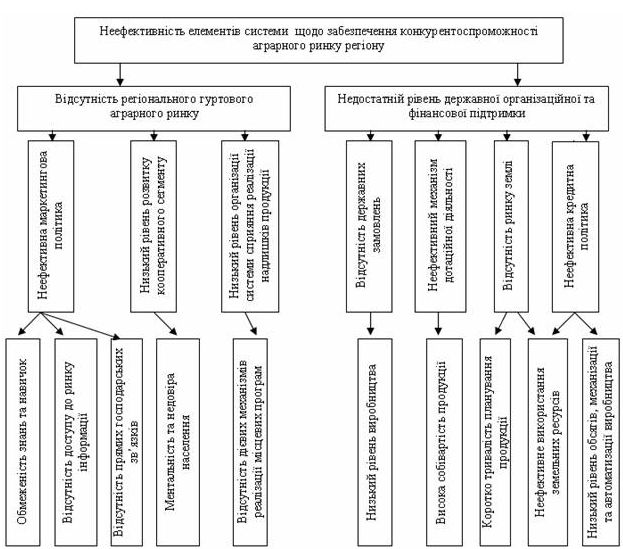 Рис. 2. Структура проблем щодо забезпечення конкурентоспроможності аграрного ринку регіону.Серед основних проблем забезпечення конкурентоспроможності аграрного ринку регіону є відсутність регіонального оптового аграрного ринку та недостатній рівень державної організаційної й фінансової підтримки аграрного сектору. Наявні районні комплексні ринки, де лише незначна частина інфраструктури відводиться під торгівлю сільгосппродуктами, не в змозі задовольнити потреби як виробників так і споживачів.  Це в першу чергу, пов’язано з неефективною маркетинговою політикою та низьким рівнем розвитку кооперативного сегменту. Двадцять років пошуку оптимальних форм ведення господарства після розвалу колгоспів та під впливом ментальності не дозволили в повній мірі розкритися прояву елементів самоорганізації селян. Потрібен час для усвідомлення індивідуума як вільної особистості, а це можливо тільки через зміну поколінь при активній державно-організаційній та фінансовій підтримці. Органам влади на місцях необхідно активізувати доступ цільових груп до інформації, організувати проведення спеціальних занять, сприяти напрацюванню міцних господарських зв’язків. Трикутник «влада-громада-бізнес» повинен бути дієвим механізмом реалізації місцевих программ, орієнтованих на регіональний розвиток. Тільки активними плановими діями, направленими на сприяння розвитку аграрного сектора Закарпаття, можна кардинально змінити ситуацію та вирішити ряд проблем, впливаючих на підвищееня добробуту та якості життя населення регіону.    Метою діяльності  кластеру «Ринки» в Закарпатській області  є: дослідження та аналіз необхідності створення гуртового ринку сільськогосподарської продукції; прикордонна і транскордонна співпраця виробників, переробників та продавців сільськогосподарської продукції; спільний розвиток сучасної інфраструктури для гуртового ринку сільськогосподарської продукції; cтворення ефективної маркетингової мережі; створення консультаційно-навчального центру для цільових груп (виробників, переробників та продавців сільськогосподарської продукції); створення системи контролю якості сільськогосподарської продукції відповідно до Європейських стандартів. ТОВ «Закарпатське обласне агентство із залучення інвестицій та господарського розвитку територій» за участю БО «Закарпатське агентство з інвестицій, інновацій та розвитку»  та Закарпатської обласної громадської організації «Громадська асоціація розвитку територій» розробили проект «Розбудова інфраструктури кооперативного сегмента аграрного ринку в Закарпатській області» з метою – формування системи організованого ефективного збуту сільськогосподарської продукції через створення регіонального гуртового аграрного ринку. Для розбудови інфраструктури аграрного гуртового ринку передбачено використання ресурсів агро-індустріального парку «Берег-Карпати».ВИСНОВКИФормування аграрного ринку передбачає створення і функціонування ринкової інфраструктури. Її основні функції обумовлені природою ринкової економіки і полягають у забезпеченні безперервних господарських взаємозв’язків і взаємодії ринкових суб’єктів та регулюванні товарно-грошових потоків. Виконання цих функцій здійснюється системою підприємств та організацій, діяльність яких забезпечує безперервний процес виробництва і гарантує безперебійне постачання товарів цільовим споживачам. Дослідження свідчить, що  Закарпаття має всі суб’єктивні та об’єктивні передумови для розміщення аграрного ринку з метою забезпечення споживчих потреб населення із розрахунку на 1 млн. 250 тис. осіб. Наявна інфраструктура ще не сформована належним чином, функціонування більшості її елементів носить фрагментарний характер і логістичні можливості не дозволяють в повній мірі формувати взаємопов’язану систему підприємств і установ, починаючи від виробництва і до реалізації сільгосппродукції. Актуальним є завдання забезпечення системного функціонування складових та елементів інфраструктури аграрного ринку.Спільний кордон Закарпатської області з Євросоюзом сприятиме залученню додаткового ресурсу зі збільшення потенційних можливостей у розбудові інфраструктури аграрного ринку та товарообігу.В сучасних умовах доцільним є перехід від поліцентричного типу інфраструктури аграрного ринку, для якого характерна неконтрольована експансія спекулятивного посередницького бізнесу, до моноцентричного, зорієнтованого на задоволення економічних інтересів сільгосптоваровиробників.ПЕРЕЛІК ВИКОРИСТАНИХ ДЖЕРЕЛ1.              Бєлявцев М.І. Інфраструктура товарного ринку/ М. І. Белявцев, Л. В. Шестопалова. – К.: Центр Навчальної літератури, 2005. - 419 с.2.              Бондарчук Н.В. Розвиток аграрного сервісу України в ринкових умовах економіки/ Н. В. Бондарчук // Вісн. Дніпропетровського ДАУ. – № 2. – 2002. – С.148-150.3.              Гончаренко В.В. Кредитні спілки як фінансові кооперативи: міжнародний досвід та українська практика / В. В. Гончаренко. – К.: Наук. думка, 1997. – 240 с.4.              Гончаренко В.В. Кредитні спілки у сільськогосподарському виробництві/ В. В. Гончаренко // Економіка АПК. – 2000. – № 6. – С. 36-42.5.              Губа М.І. Особливості формування експортного потенціалу аграрного ринку/ М. І. Губа // Таврійський наук. вісн.: Зб. наук. пр. – Херсон: Айлант, 2005. – Вип. 35. – С. 143-1466.              Досвід  виробництва та маркетингу овочів в Україні / [ Ю.І Сологуб, А.Ю. Андрюшко, І.М. Пономаренко, Т.К.Лесів та інші] – Київ : ППФ Інфорт, 2006. – 383 с.7.              Дума В.Г. Економічні проблеми формування інфраструктури ринку в Україні: Автореф. дис…канд. екон. наук: 08.07.02/В. Г. Дума. – Дніпропетровськ, 1996. – 19 с.8.              Левківська Л.М. Теоретичні засади формування інфраструктури аграрного ринку /Л. М. Левківська// Вісник Львів. держ. аграр. ун-ту.: Сер. «Економіка АПК». № 9. – 2002. – С. 415-420.9.              Левківська Л.М. Формування інфраструктури аграрного ринку на регіональному рівні/Л. М. Левківська // Організаційно-економічні проблеми розвитку АПК: Матеріали Всеукр. конф. молодих вчених екон.-аграр. – К.: ІАЕ УААН, 2006. – С. 34-38.10.           Мороз В.В. Розвиток ринкової інфраструктури в АПК/В. В. Мороз // Економіка АПК. – 2001. – № 3.–С.81-82.11.           Овсянніков О.В. Формування зовнішньоторговельних відносин на ринку зерна в Україні /О. В. Овсянніков// Економіка АПК. – 2006. – № 5. – С. 122-127.12.           Прангишвили И.В. Системный подход и общесистемные закономерности/ И. В. Прангишвили. – М.: СИНТЕГ, 2000. – С. 76-77.13.           Прокопенко О.В. Інфраструктура товарного ринку: [навч. посіб.] / О. В. Прокопенко, В. Ю. Школа, О. О. Дегтяренко. – К.: Центр учбової літератури, 2007. – 296 с.14.           Регіональні агропромислові комплекси України: теорія та практика розвитку / П.П. Борщевський, В.О. Ушкаренко, Л.Г. Чернюк та ін.; за ред. П.П. Борщевського. – К.: Наук. думка, 1996. – 261 с.15.           Регіональна стратегія розвитку Закарпатської області до 2015 року / Закарпатська обласна рада п’ята сесія V скликання. Закарпатська обласна державна адміністрація. – Ужгород, 2006 – 121 с.16.           Cаблук П.Т. розробка аграрної доктрини України / П.Т. Саблук, В.В. Юрчишин // Агропромисловий комплекс України: стан, тенденції та перспективи розвитку: інформ. аналіт. зб. – К.: IAE УААН, 2010. – 625 с.17.           Солодкий М.О. Біржовий ринок/ М.ю О. Солодкий. – К.: Джерела М, 2002. – 336 с.18.           Сомик А.В. Банківське кредитування сільськогосподарських товаровиробників: сучасний стан і проблеми розвитку/А. В. Сомик // Економіка АПК. – 2005. – № 9. – С. 25-31.Одержано 07.03.2013р.© Шевчук Юлія Олексіївна, здобувач кафедри економіки підприємства, менеджменту та логістики, ДВНЗ "Ужгородський національний університет", e-mail: jshevchuk@mail.ru